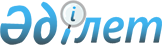 О дополнительных мерах по осуществлению экономических реформ в сельском хозяйствеПостановление Правительства Республики Казахстан от 25 февраля 1998 г. N 139

      В целях активизации работы по углублению реформ в сельском хозяйстве и финансовому оздоровлению организаций сельскохозяйственных производителей Правительство Республики Казахстан ПОСТАНОВЛЯЕТ: 

      1. Республиканской рабочей группе, образованной в соответствии с протокольным решением совещания с акимами областей Республики Казахстан от 10 февраля 1998 года N 20-26/6-36, принять меры по реализации примерных Рекомендаций по вопросам осуществления экономических реформ в сельском хозяйстве и финансовому оздоровлению несостоятельных сельскохозяйственных организаций. 

      2. Для осуществления разъяснительной работы по регионам и контроля за ходом проводимых реформ образовать межведомственные рабочие группы из числа ответственных работников Канцелярии Премьер-Министра Республики Казахстан и Министерства сельского хозяйства Республики Казахстан согласно приложению. 

      3. Акимам областей создать необходимые условия для осуществления указанными группами поставленных перед ними задач. 

      4. Акимам областей, районов: 

      1) лично возглавить работу по осуществлению экономических реформ в сельском хозяйстве и организовать ее силами созданных на местах рабочих групп, используя примерные Рекомендации по вопросам осуществления экономических реформ в сельском хозяйстве и финансовому оздоровлению несостоятельных сельскохозяйственных организаций и накопленный опыт; 

      2) ежедекадно представлять Правительству Республики Казахстан сводный отчет по областям о ходе осуществления экономических реформ в сельском хозяйстве. 

      5. Возложить на Министерство сельского хозяйства Республики Казахстан ответственность за проводимые преобразования в агропромышленном секторе в целом по республике, включая разъяснительную работу по преобразованию и финансовому оздоровлению хозяйствующих субъектов на селе, обеспечение полноты и результативности реформ. 

      6. Центральным исполнительным органам и ведомствам Республики Казахстан в соответствии со своей компетенцией оперативно оказывать рабочим группам необходимую помощь по выполнению возложенных на них задач. 

      7. Контроль за исполнением настоящего постановления возложить на Заместителя Премьер-Министра Республики Казахстан Карибжанова Ж.С. 

 

     Премьер-Министр  Республики Казахстан

                                            Приложение                                  к постановлению Правительства                                       Республики Казахстан                                   от 25 февраля 1998 г. N 139 



 

                                 Состав       межведомственных рабочих групп, выезжающих в регионы по         вопросам углубления экономических реформ на селе и              финансового оздоровления несостоятельных                 сельскохозяйственных формирований              Алматинская и Южно-Казахстанская областиКосунов Т.О.       - Председатель Комитета лесного и охотничьего                     хозяйства Минсельхоза Республики Казахстан,                     руководительТаскужин А.Ш.      - начальник управления Минсельхоза Республики                     КазахстанЗахарченко С.Г.    - главный специалист ГосНПЦземИкранбеков А.З.    - ответственный работник Канцелярии                     Премьер-Министра Республики Казахстан                Кызылординская и Жамбылская областиБайгабулов А.А.    - Директор Департамента Минсельхоза Республики                     Казахстан, руководительКетркеева Р.М.     - начальник отдела Минсельхоза Республики                     КазахстанАбдильманов Ж.     - главный специалист Комитета по управлению                     земельными ресурсами Минсельхоза Республики                     КазахстанИбраимжан-улы Р.,  - ответственные работники Канцелярии Премьер-Шакенов М.К.         Министра Республики Казахстан            Актюбинская и Западно-Казахстанская областиОспанов Б.С.       - Председатель Комитета по управлению                     земельными ресурсами Минсельхоза Республики                     Казахстан, руководительАлшинбаев Е.Ж.     - начальник отдела Минсельхоза Республики                     КазахстанТажбагамбетов Т.К. - начальник отдела Комитета по управлению                     земельными ресурсами Минсельхоза Республики                     КазахстанЖумабеков С.Б.     - ответственный работник Канцелярии Премьер-                     Министра Республики Казахстан                 Атырауская и Мангистауская областиСарсенбеков Т.Т.   - Председатель Комитета по водным ресурсам                     Минсельхоза Республики Казахстан, руководительЖакупов А.С        - заместитель начальника отдела Минсельхоза                     Республики КазахстанТлеубаев А.Г.      - главный специалист Комитета по управлению                     земельными ресурсами Минсельхоза Республики                     КазахстанЕржанов С.         - ответственный работник Канцелярии Премьер-                     Министра Республики Казахстан                        Костанайская областьКулагин С.В.       - Министр сельского хозяйства Республики                     Казахстан, руководительДаулбаев О.        - заместитель Директора Департамента                     Минсельхоза Республики КазахстанЖусупов С.А.       - заместитель начальника отдела "Акмола                     Гипрозем"Самусев Ю.М.,      - ответственные работники Канцелярии Премьер-Онаев А.И.           Министра Республики Казахстан                    Северо-Казахстанская областьКулагин С.В.       - Министр сельского хозяйства Республики                     Казахстан, руководительХалилов Я.М.       - Директор Департамента Минсельхоза Республики                     КазахстанРябуха Н.Н.        - начальник отдела Комитета по управлению                     земельными ресурсами Минсельхоза Республики                     КазахстанСамусев Ю.М.       - ответственный работник Канцелярии Премьер-                     Министра Республики Казахстан                        Акмолинская областьНуркиянов Т.М.     - государственный инспектор Администрации                     Президента Республики Казахстан, руководительСизов А.П.         - заместитель Председателя Комитета по                     управлению земельными ресурсами Минсельхоза                     Республики КазахстанЕсеркепов Р.Т.     - заведующий сектором ГосНПЦземСагиев Г.Т.        - ответственный работник Канцелярии Премьер-                     Министра Республики Казахстан                       Карагандинская областьНуркиянов Т.М.     - государственный инспектор Администрации                     Президента Республики Казахстан, руководительСизов А.П.         - заместитель Председателя Комитета по                     управлению земельными ресурсами Минсельхоза                     Республики КазахстанЕсеркепов Р.Т.     - заведующий сектором ГосНПЦземДмитриев О.В.      - ответственный работник Канцелярии Премьер-                     Министра Республики Казахстан           Павлодарская и Восточно-Казахстанская областиОтаров К.М.        - вице-Министр сельского хозяйства Республики                     Казахстан, руководительГусев В.Г.         - заместитель Директора Департамента Минсельхоза                     Республики КазахстанКаримов Ш.М.       - заместитель начальника отдела Комитета по                     управлению земельными ресурсами Минсельхоза                     Республики КазахстанЖумагулов М.Б.     - ответственный работник Канцелярии Премьер-                     Министра Республики Казахстан
					© 2012. РГП на ПХВ «Институт законодательства и правовой информации Республики Казахстан» Министерства юстиции Республики Казахстан
				